Preparación1) Mezclar el azúcar con la mantequilla hasta que se haga crema.2) Batir los huevos.3) Agregar la masa anterior.4) Añadir la levadura, la harina, el cacao y la canela. Mezclar  todo.5) Precalentar el horno a 170º.6) Meter la bandeja en el horno durante media hora.7) Meter la bandeja en el horno durante media hora.PREPARACIÓN DE COBERTURA DE CHOCOLATEDerretir mantequilla en un cazo.Mezclar con azúcar glase y cacao.Con una espátula cubrimos toda la parte de arriba de la tarta.Dejar enfriar dos horas.Poner los lacasitos pir encima.PreparaciónINGREDIENTES    200 gr de harina    250 gr de azúcar moreno    6 huevos   250 gr de mantequilla   50 gr de cacao en polvo    Un sobre de levadura de repostería   Un poco de canela    Lacasitos para decorar                                      TRUCOSPara saber si la Tarta de Chocolate está bien hecha cuando acabe el tiempo de cocción introducimos un cuchillo o similar, y si sale limpio es que está bien hecha, si por el contrario vemos que se pega algo de masa sin hacer, la tendremos que dejar unos minutos más en el horno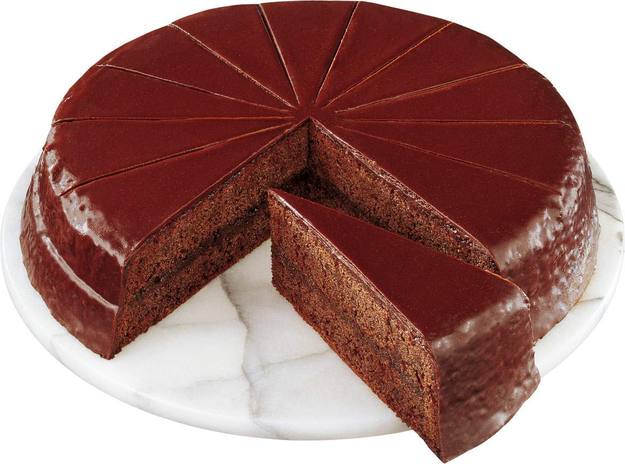 200 gr de harina250 gr de azúcar moreno6 huevos250 gr de mantequilla50 gr de cacao en polvoUn sobre de levaduraUn poco de canelaLacasitos para decorar